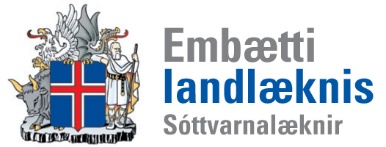 Umsókn um undanþágu frá heimasóttkvíVið sérstakar aðstæður, þegar aðrar leiðir eru ekki færar, kann að koma til þess að sérhæfðir starfsmenn í sóttkví sem sinna lykil-þjónustu s.s. umönnun fatlaðra einstaklinga sem eru líka í sóttkví eða við innviði samfélagsins fái heimild til að snúa til vinnu að uppfylltum ákveðnum skilyrðum. Slík sóttkví kallast sóttkví B til aðgreiningar frá hinni almennu sóttkví. Hér er um sérstaka aðgerð að ræða í ljósi mjög krefjandi umhverfis við fordæmalausar aðstæður. Undanþágu þarf að sækja um til sóttvarnalæknis en brot á reglum sóttvarnalæknis um sóttkví varða sóttvarnalög nr. 19/1997.Stofnun/fyrirtæki sem sækir um undanþágu:	Dags. umsóknar:_________________________________________	_________________ 2020Nafn og kennitala starfsmanns sem er í sóttkví:_________________________________________Lokadagur sóttkvíar:______________ 2020Starf sem aðrir geta ekki sinnt meðan á sóttkví stendur:____________________________________________________________________________________________________________________________________________________________________Fjöldi einstaklinga sem starfsmaður í sóttkví mun óhjákvæmilega eiga samskipti við í sóttkví B ______Afgreiðsla sóttvarnalæknis:	Undirskrift sóttvarnalæknis:Hafnað _______________	 Samþykkt ________________		_______________________________NafnKennitalaTengsl við starfsmann í sóttkví